Candelaria Nature Preserve 2021 Plan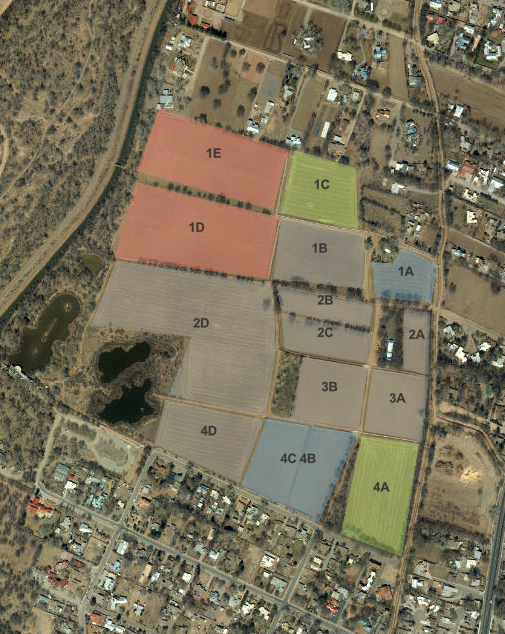 Interactive Map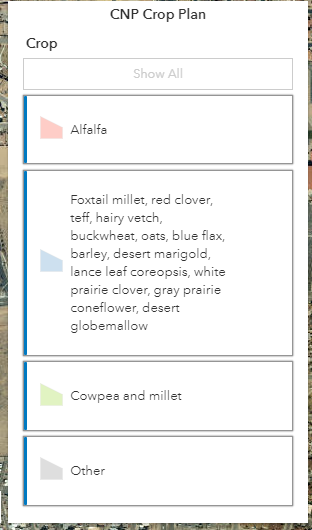 Narrative StatementCandelaria Nature Preserve is being cared for using practices that are known to enhance benefits to wildlife and enhance ecological value. These practices can include the tools of agriculture. The current activities are part of a phased approach to convert these historic fields into valuable and vibrant patches of wildlife habitat. Current activities include planting for wildlife, irrigation, ecological monitoring, and public and youth engagement. Special attention was made to select a diverse seed mix for the wildlife farming fields. The seed mix, planted in early June 2021, includes both traditional agricultural grain crops for the benefit of migratory birds and annual and perennial native wildflowers to support pollinators. These wildlife crop fields are receiving regular irrigation to ensure establishment. Use of this diverse mix will promote greater variability in bloom, seed set, and tolerance to limited irrigation availability throughout this season. Standing crop will be given a chance to set seed and may then be strategically mowed to shatter seed and provide forage throughout the winter migratory bird season. Perennial species will respond earlier in the next season to available winter precipitation and spring irrigation, when available. Subsequent planting in fields will be implemented through no-till seeding methods with minimal to no soil disturbance. Despite irrigation water and frequency at a record minimum this season, other fields in the northwest of Candelaria Nature Preserve are being irrigated. Established alfalfa will rebound with verdant growth through the remainder of the summertime and provide minimal but necessary large-field habitat for migratory birds into the fall and winter of 2021/2022. Planning for the remainder of fields dedicated to specific habitat types will be ongoing through the 2021 season with more specific details available in the fall. Managing some fields as undisturbed during the 2021 season will restore the dryland soil moisture regime of these native habitats, reduce invasive species spread and persistence, and provide conditions suitable for planting out native species in future seasons. Restoration activities in the near-term will focus on selection and purchase of available native plant materials, propagation of rare or hard-to-find species, and installation of woody debris as habitat focus areas. The Candelaria Nature Preserve is on its way toward offering greater ecological value to both wildlife and human visitors! Thank you, - CSWCD and Rio Grande Return  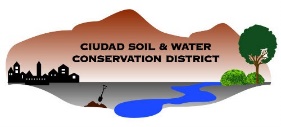 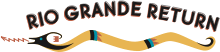 Field ConditionsField ConditionsField ConditionsField NameField Work OccurringCrop1D 1EIrrigationAlfalfa1CSeed drill. Irrigation to establish.Target condition is damp soil grassland. Cow Peas and Millet1AStrip till or disk. Irrigation.  Target condition is pollinator meadow. Foxtail millet, barley, red clover, teff, hairy vetch, buckwheat, oats, blue flax, plains coreopsis, lance leaf coreopsis, white prairie clover, gray prairie coneflower, desert globemallow. (Seed mix is available for this field but no soil prep has occurred. We are monitoring the response to irrigation. Johnsongrass, bindweed, Siberian elm all are present. Actions to suppress one problem can encourage another.) 1BUndisturbed for soil recovery, weed controlTarget condition is salt shrubland habitat.2B 2CUndisturbed for soil recovery, weed controlTarget condition is sandbar habitat.2DWetland constructionTarget condition is salt shrubland habitat.4DWetland constructionTarget condition is salt shrubland habitat. 3AUndisturbed for soil recovery, weed controlTarget condition is salt shrubland habitat.3BUndisturbed for soil recovery, weed controlTarget condition is blue grama habitat.2AUndisturbed for soil recovery, weed controlTarget condition is arroyo margin habitat.3CUndisturbed for soil recovery, weed controlTarget condition is arroyo margin habitat. 4CChisel plow, disk 8" to level, seed drill. Irrigation to establish.Target condition is wildlife forage. Foxtail millet, barley, red clover, teff, hairy vetch, buckwheat, oats, blue flax, plains coreopsis, lance leaf coreopsis, white prairie clover, gray prairie coneflower, desert globemallow.4BChisel plow, disk 8" to level, seed drill. Irrigation to establish.Target condition is wildlife forage. Foxtail millet, barley, red clover, teff, hairy vetch, buckwheat, oats, blue flax, plains coreopsis, lance leaf coreopsis, white prairie clover, gray prairie coneflower, desert globemallow 4ASeed Drill. Irrigation to establishTarget condition is wildlife forage. Cow Peas and millet1BUndisturbed for soil recovery, weed controlTarget condition is salt shrubland habitat. Undisturbed Soil Descriptor: Fields that are undisturbed are allowing the land to recover, increase biodiversity, maximize water storage, and minimize erosion. This practice is often utilized during drought years when there is insufficient irrigation available. These fields will be mowed to control weeds and prevent them from going to seed or spreading. Mowed material is left on the soil as a green waste mulch weed controlUndisturbed Soil Descriptor: Fields that are undisturbed are allowing the land to recover, increase biodiversity, maximize water storage, and minimize erosion. This practice is often utilized during drought years when there is insufficient irrigation available. These fields will be mowed to control weeds and prevent them from going to seed or spreading. Mowed material is left on the soil as a green waste mulch weed controlUndisturbed Soil Descriptor: Fields that are undisturbed are allowing the land to recover, increase biodiversity, maximize water storage, and minimize erosion. This practice is often utilized during drought years when there is insufficient irrigation available. These fields will be mowed to control weeds and prevent them from going to seed or spreading. Mowed material is left on the soil as a green waste mulch weed controlCrop Description and FunctionCrop Description and FunctionCrop Description and FunctionCrop Description and FunctionCrop Description and FunctionCrop/SpeciesGrowth formEcological FunctionWildlife benefitNotes:Foxtail milletGrain, medium to tall Drought tolerant, fast growing annual Migratory bird forage, insect and arthropod habitatAgricultural grain – Late summer planted for fall maturation and seed productionRed cloverSmall, bunching groundcover N – fixation, soil stabilization, infiltration and perennial coverPollinator forage and habitat Perennial with medium life span in cultivated fields TeffGrain, medium Drought tolerant, fast growing annualMigratory bird forage, insect and arthropod habitatAgricultural grain – Late summer planted for fall maturation and seed productionHairy vetchLow, deep-rootedN – fixation, soil stabilization, infiltration and perennial coverPollinator forage and habitatAgricultural cover crop and BuckwheatLow, groundcoverDrought tolerant, fast growing annualMigratory bird forage, insect and arthropod habitatReseeding annual with nutritious seedsOatsGrain, medium Annual, biomass and mulch at end of seasonMigratory bird forage, insect and arthropod habitat, nesting materialAgricultural grain – Late summer planted for fall maturation and seed productionBlue flaxLow growing native forbDrought tolerant, fast growing perennial coverPollinator forage and habitatLow cost, plentiful native seedCrop/SpeciesGrowth formEcological FunctionWildlife benefitNotes:BarleyGrain, medium to tallDrought tolerant, fast growing annualMigratory bird forage, insect and arthropod habitat, nesting materialAgricultural grain – Late summer planted for fall maturation and seed productionDesert marigoldLow growing native forb Drought tolerant, fast growing perennial coverPollinator forage and habitatLow cost, plentiful native seed Lance leaf coreopsis medium growing native forbFast growing perennial coverPollinator forage and habitatLow cost, plentiful native seedWhite prairie clover Medium growing native forbDrought tolerant, fast growing perennial coverPollinator forage and habitatLow cost, plentiful native seedGrey prairie coneflower medium growing native forbDrought tolerant, fast growing perennial coverPollinator forage and habitatLow cost, plentiful native seedDesert globemallow medium growing native forbDrought tolerant, fast growing perennial coverPollinator forage and habitatLow cost, plentiful native seedBlue gramma Native short bunchgrass Drought tolerant, fast growing perennial coverGranivore forageLow cost, plentiful native seed2021 seed mix is selected based on availability, seasonal timing, irrigation availability and existing exotic species weed pressure.  Selected mix will promote biodiversity through above and below-ground variation in growth forms, flowering and seed set, along with introduction of perennial and annual native species for pollinator forage diversity. Perennial species will benefit from reduced tillage and reseeding in subsequent seasons with no-till methods – leading to greater diversity of habitat overall.  2021 seed mix is selected based on availability, seasonal timing, irrigation availability and existing exotic species weed pressure.  Selected mix will promote biodiversity through above and below-ground variation in growth forms, flowering and seed set, along with introduction of perennial and annual native species for pollinator forage diversity. Perennial species will benefit from reduced tillage and reseeding in subsequent seasons with no-till methods – leading to greater diversity of habitat overall.  2021 seed mix is selected based on availability, seasonal timing, irrigation availability and existing exotic species weed pressure.  Selected mix will promote biodiversity through above and below-ground variation in growth forms, flowering and seed set, along with introduction of perennial and annual native species for pollinator forage diversity. Perennial species will benefit from reduced tillage and reseeding in subsequent seasons with no-till methods – leading to greater diversity of habitat overall.  2021 seed mix is selected based on availability, seasonal timing, irrigation availability and existing exotic species weed pressure.  Selected mix will promote biodiversity through above and below-ground variation in growth forms, flowering and seed set, along with introduction of perennial and annual native species for pollinator forage diversity. Perennial species will benefit from reduced tillage and reseeding in subsequent seasons with no-till methods – leading to greater diversity of habitat overall.  2021 seed mix is selected based on availability, seasonal timing, irrigation availability and existing exotic species weed pressure.  Selected mix will promote biodiversity through above and below-ground variation in growth forms, flowering and seed set, along with introduction of perennial and annual native species for pollinator forage diversity. Perennial species will benefit from reduced tillage and reseeding in subsequent seasons with no-till methods – leading to greater diversity of habitat overall.  